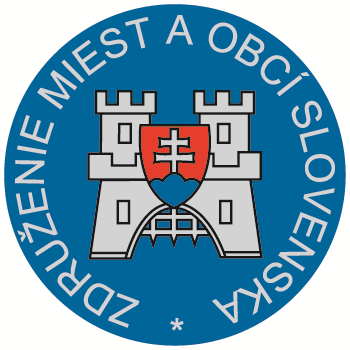 Materiál na rokovanie Hospodárskej a sociálnej rady SRDňa 7.10. 2019                                                                                                   k bodu č.1Stanovisko k návrhu štátneho rozpočtu a rozpočtu verejnej správy na roky 2020 - 2022Všeobecne k návrhu:Návrh štátneho rozpočtu a rozpočtu verejnej správy na roky 2020 – 2022 je vypracovaný v súlade s § 14 ods. 3  zákona č.523/2004 Z. z. o rozpočtových pravidlách verejnej správy. Zostavený je na základe údajov septembrovej prognózy makroekonomického vývoja a prognózy daňových a odvodových príjmov. Na základe týchto údajov Ministerstvo financií SR predpokladá, že rast slovenskej ekonomiky v roku 2019 spomalí na 2,4 % HDP, a toto spomaľovanie bude pokračovať aj v roku 2020, keď rast HDP dosiahne 2,3 %.Aktuálny odhad na rok 2019 predpokladá schodok rozpočtu verejnej správy 0,68 % HDP. Po očistení o úrokové náklady na verejný dlh by mali byť verejné financie opätovne v primárnom prebytku aj v roku 2019. Návrh rozpočtu predpokladá v roku 2020 schodok na úrovni 0,49 % HDP. V rokoch 2021 a 2022 sú ciele stanové na úrovni vyrovnaného rozpočtu. Predpokladaná výška hrubého verejného dlhu na rok 2019 má klesnúť pod hranicu dolného sankčného pásma ( aktuálne sa  nachádza na úrovni 47,9 % HDP), pričom má naďalej klesať na úroveň 44,8 % HDP v roku 2022.  Na tomto výsledku sa dlhodobo svojim zodpovedným hospodárením podieľajú aj mestá a obce, nakoľko ich miera zadlženia v pomere k vlastným príjmom je nízka. Za pozitívum je z pohľadu ZMOS možné považovať tiež snahu mnohých miesta obcí tvoriť rezervy na krytie svojich investičných potrieb a spolufinancovanie projektov z fondov EÚ.Zamestnanosť sa podľa predkladateľov v roku 2020 udrží na rovnakej úrovni ako v roku 2019. Miera nezamestnanosti zopakuje tohtoročné historické minimum na úrovni 5,8 % a vo zvyšku prognózovaného obdobia bude stabilná. Priemerná nominálna mzda v roku 2020 má vzrásť o 4,7 % a dosiahnuť hodnotu 1 139 eur. Oproti očakávanému nárastu na rok 2019 ( 7,4 %) aj rozpočtu verejnej správy na rok 2019-2021 pre rok 2020 (6,3 %) ide o výrazné spomalenie tempa rastu priemerných miezd, pri súčasnom zastavení rastu daní a odvodoch z práce.V predloženom návrhu rozpočtu sú na príjmovej ako aj výdavkovej strane zapracované zámery vlády SR realizované prostredníctvom viacerých opatrení a ďalšie tituly vyplývajúce zo schválených, resp. pripravovaných legislatívnych zmien, vrátane niektorých reštriktívnych opatrení aj vo výdavkoch štátneho rozpočtu. Ich celkový objem by mal predstavovať475,6 mil. eur., z ktorých až 208,1 mil. eur bude realizovaných znížením výdavkov v projektoch financovaných zo štátneho rozpočtu, čo sa následne čiastočne premietne aj v rozpočtoch samospráv.Výdavková strana rozpočtu verejnej správy je významne ovplyvnená opatreniami v oblasti odmeňovania vo verejnej správe. Podľa predkladateľa je zabezpečený aj vplyv nového zákona o pedagogických zamestnancoch a odborných zamestnancoch v kapitole ministerstva, čo nie je pravdou v prípade pedagogických a odborných zamestnancov v regionálnom školstve v originálnej pôsobnosti samospráv.Z pohľadu miest a obcí rozpočet predpokladá nárast daňových príjmov miest a obcí o 3,55 %, pričom oproti očakávanej skutočnosti na rok 2019 len o 2,4% vrátane prevodu výnosu dane z príjmov fyzických osôb. Predpoklad vývoja jednotlivých druhov daňových príjmov v rokoch 2020 až 2022 je nasledovný:Celkové príjmy miest a obcí podľa predkladateľov v roku 2020 oproti schválenému rozpočtu na rok 2019 sú vyššie o 6,0 % (286,3 mil. euro). Oproti očakávanej skutočnosti za rok 2019 počíta však rozpočet s ich znížením o 343,2 mil. eur ( o 3,1 %). Nedaňové príjmy miest a obcí podľa predkladateľov dosiahnu v roku 2020 porovnateľnú úroveň s predchádzajúcimi rokmi. V prognózovanej sume v týchto položkách sa zohľadňuje aj dosiahnutá skutočnosť v predchádzajúcom období. Transfery zo štátneho rozpočtu, zo štátnych fondov, z rozpočtov iných obcí na činnosť spoločných úradov obcí a z rozpočtov VÚC na riešenie spoločných úloh sa v roku 2020 očakávajú v objeme 1,25 mld. eur, z toho bežné transfery 1,16 mld. eur a  kapitálové transfery 90,8 mil. eur. Opakuje sa situácia z predchádzajúcich rokov, keď do rozpočtov samospráv zo štátneho rozpočtu nie sú zapájané zdroje EÚ a spolufinancovania z tretieho programového obdobia. Podobne nie sú zapájané aj niektoré zdroje z kapitol na prenesený výkon štátnej správy a z rezerv, čím vznikajú výrazné rozdiely medzi predloženým rozpočtom a skutočným plnením, čo skresľuje rozpočtové hospodárenie miest a obcí.Najväčší balík finančných prostriedkov ide z kapitoly ministerstva vnútra SR, a to v sume 1,03 mld. eur, kde v rámci preneseného výkonu štátnej správy sú určené finančné prostriedky na činnosť matričných úradov v sume 7,74 mil. eur, na hlásenie pobytu občanov a register obyvateľov SR v sume 1,80 mil. eur, na register adries podľa zákona č. 125/2015 Z. z. v sume 197 tis. eur, na financovanie regionálneho školstva 1,01 mld. eur, na činnosti na úseku ochrany prírody, ovzdušia, vôd a protipovodňovej ochrany v sume 518 tis. eur a na voľby v sume 7,31 mil. eur. Z kapitoly ministerstva dopravy a výstavby SR to bude suma 10,0 mil. eur, z toho na financovanie preneseného výkonu štátnej správy je určená suma 9,41 mil. eur, z toho v oblasti pozemných komunikácií – špeciálnych stavebných úradov v sume 285 tis. eur a na úseku stavebného poriadku a bývania v sume 9,12 mil. eur. Ostatné prostriedky sú určené na podporu územného rozvoja miest a obcí v sume 610 tis. eur,V rámci ostatných rezortných podpôr najviac prostriedkov pôjde z kapitoly Ministerstva práce, sociálnych vecí a rodiny SR –  suma 68,0 mil. eur, ktoré budú poskytované obciam na výkon osobitného príjemcu vo výške 160 tis. eur, na financovanie zariadení sociálnych služieb vo výške 67,8 mil. eur. Do rozpočtov miest a obcí sa predpokladajú poskytnúť v roku 2020 finančné prostriedky z fondov v celkovej sume 91,2 mil. eur, z toho z Environmentálneho fondu v sume 88,4 mil. eur.Príjmové finančné operácie sa predpokladajú v roku 2020 v celkovej sume 340 mil. eur. Predpokladá sa, že obce z prostriedkov peňažných fondov prevedú do príjmov rozpočtu sumu 120 mil. eur, zo zostatku prostriedkov z predchádzajúcich rokov sumu 50,0 mil. eur, z predaja majetkových účastí a zo splátok poskytnutých pôžičiek získajú sumu 10,0 mil. eur a prijmú úvery na plnenie svojich investičných zámerov v sume 160 mil. eur. Z pohľadu ZMOS a vzhľadom na potrebu financovania kapitálových výdavkov, bude táto suma výrazne vyššia.V projektovaných výdavkoch rozpočtov obcí sa v roku 2020 vychádza z Programu stability Slovenskej republiky na roky 2019 až 2022 pri zohľadnení zmien grantov a transferov poskytnutých zo štátneho rozpočtu do rozpočtov obcí. Celkové výdavky obcí v roku 2020 sú oproti schválenému rozpočtu na rok 2019 vyššie o 9,5 %. Bežné výdavky sa v roku 2020 oproti roku 2019 rozpočtujú vyššie o 9,5 %. Predpokladá sa nárast miezd a odvodov o 14,7 %, kde sa podľa predkladateľa vytvára priestor na pokrytie schválených mzdových úprav vo verejnej správe. Tak pri tovaroch a službách ako aj pri bežných transferoch sa očakáva mierny nárast o 3,6 %, pričom splácanie úrokov sa očakáva o 18,0 % nižšie vzhľadom na skutočnosť v predchádzajúcich rokoch.   V kapitálových výdavkoch v roku 2020 oproti roku 2019 sa predpokladá nárast o 14,4 %.Vývoj príjmovej a výdavkovej časti rozpočtu obcí na roky  2020 až  2022 v porovnaní so schváleným rozpočtom obcí na rok 2019, očakávanou skutočnosťou na rok 2019 a skutočnosťou za roky 2017 a 2018 je nasledovný:Pripomienky k návrhu:Napriek tomu, že navrhované rozpočtové ciele vychádzajú z požiadaviek pravidiel Paktu stability a rastu a sú v súlade s konsolidačnými požiadavkami Európskej komisie, návrh rozpočtu pre roky 2020 – 2022 len čiastočne napĺňa  jednu z hlavných priorít vychádzajúcou z Programového vyhlásenia vlády SR – postupne ozdravovať verejné financie s cieľom dosiahnutia ich dlhodobej udržateľnosti .Nebude naplnený pôvodný strednodobý rozpočtový cieľ –  v roku 2020 zabezpečiť vyrovnané hospodárenie a v roku 2021 prebytok na úrovni 0,2 % HDP.Oproti pôvodným predpokladom slovenská ekonomika neporastie v roku 2019 o predpokladaných 4,5 % HDP, ale jej rast bude redukovaný na úroveň 2,4 % HDP, čo sa následne premietne aj v ukazovateľoch rozpočtu verejnej správy na roky 2020 – 2022. Rizikom pri jeho tvorbe je aj možné ďalšie zhoršovanie makroekonomických ukazovateľov. ZMOS požiadal ministra financií, aby súbežne s prerokovávaním a následným schvaľovaním návrhu rozpočtu v NR SR bol vypracovaný ešte jeden aktuálny odhad daňových a odvodových príjmov, s prihliadnutím na vývoj nových  makroekonomických ukazovateľov.Jedným z dôvodov zvýšenia schodku rozpočtu verejnej  na rok 2019 z pôvodne rozpočtovaných 0,1 % HDP na aktuálnych 0,68 % HDP je okrem vonkajších ekonomických vplyvov, aj masívne prijímanie legislatívnych opatrení v priebehu rokov 2018 – 2019, ktoré  zásadným spôsobom znižujú príjmovú daňovú bázu a spolu s opatreniami zvyšujúcimi zákonné výdavky (nielen vo verejnom sektore) majú vplyv aj na zvýšenie schodku rozpočtu verejnej správy. Na tieto skutočnosti upozorňoval opakovane ZMOS vo svojich stanoviskách pri prijímaní legislatívnych noriem už v priebehu roku 2018. Ako jediný sociálny partner nepodporil návrh štátneho rozpočtu a rozpočtu verejnej správy na roky 2019 – 2021, najmä z dôvodu nereálnych  očakávaní prebytkového hospodárenia na úrovni rozpočtového prebytku pre roky 2019 – 2020, spojeného s nedostatočným rozpočtovým krytím výdavkov spojených s novými úlohami pre samosprávy (zvyšovaním platov vo verejnej správe) a presunom časti konečnej spotreby zo štátneho rozpočtu na ostatné subjekty verejnej správy, najmä mestá a obce. Dôsledkom prijatých opatrení sa v návrhu rozpočtu na roky 2020 – 2022 znižuje nielen miera  samofinancovania miest a obcí, ale aj celková finančná stabilita v ich hospodárení, ktorá v prípade niektorých samospráv môže ohrozovať plnenie ich zákonných povinností.Ďalším dôvodom bol presun konečnej spotreby zo štátneho rozpočtu na rozpočty ostatných subjektov verejnej správy , najmä mestá a obce. Údaje v nasledujúcej tabuľke potvrdzujú tieto skutočnosti:Z pohľadu tvorby rozpočtu na roky 2020 – 2022 je zásadnou požiadavkou ZMOS zreálniť východiskovú rozpočtovú základňu hospodárenia miest a obcí. Kým schodok štátneho rozpočtu sa má podľa  aktualizovaných údajov pre rok 2019 zvýšiť oproti rozpočtu na roky 2019  –  2021 o cca 222,1 mil. eur na -1 216,5 mil. eur,  ministerstvo očakáva zachovanie prebytkového hospodárenia miest a obcí v metodike ESA 2010 na pôvodnej úrovni + 234,5 mil. eur. Skutočné príjmy a výdavky miest a obcí v rokoch 2016 – 2018, ako aj vývoj príjmov a výdavkov za prvých 8 mesiacov roku 2019 potvrdzujú, že očakávania ministerstva pre rok 2019 sú neprimerane optimistické a východisková základňa pre tvorbu rozpočtu pre mestá a obce je nadhodnotená. ZMOS tak ako v minulých rokoch očakáva, že výsledok hospodárenia na konci roka 2019 sa bude pohybovať na úrovni vyrovnaného plnenia rozpočtu. Dôvodom bude vysoké plnenie mzdových a odvodových povinností zo strany miest a obcí, keď za prvých osem mesiacov roku objem vyplatených miezd a odmien je oproti porovnateľnej skutočnosti roku 2018 vyšší o 15,3 %. Nad rámec pôvodného rozpočtu a dohôd sú vyplácané ďalšie mzdové a odvodové výdavky pre všetkých pedagogických a odborných zamestnancov od 1. 9. 2019. Vyššie budú aj výdavky na tovary a služby a na medzispotrebu. Spolu s očakávaným vyšším zapojením vlastných rezerva zostatkov na financovanie kapitálových výdavkov, zvýšením čerpania úverov na financovanie kapitálových výdavkov cez finančné operácie je predpoklad, že celkový výsledok hospodárenia pre rok 2019 sa zníži na úroveň predchádzajúceho roka.Z pohľadu tvorby rozpočtu na roky 2020 – 2022 pokračuje presun konečnej spotreby na ostatné subjekty verejnej správy. Cielený celkový schodok RVS – 480,4 mil. eur (0,49 % HDP) má byť naplnený prebytkovým hospodárení ostatných subjektov verejnej správy vo výške 1 054,1 mil. eur pri súčasnom schodku štátneho rozpočtu -1 534,5 mil. eur. Mestá a obce sa na tomto výsledku hospodárenia majú podieľať vytvorením prebytku vo výške 101,89 mil. eur. Rozpočtovaná výška prebytku na rok 2020 v návrhu rozpočtu verejnej správy pre mestá a obce je nereálna, ZMOS očakáva jej zníženie na úroveň vyrovnaného, resp. mierne schodkového rozpočtu.Za podhodnotené, vzhľadom na aktuálny vývoj a prijatú legislatívu, považujeme rozpočtovanú výšku mzdových výdavkov. ZMOS spolu s vládou SR a KOZ podpísali  koncom júna 2018 spoločné vyhlásenie ku kolektívnym zmluvám v štátne a verejnej službe na roky 2019 a 2020, v ktorom spoločne deklarovali ochotu zvýšiť zamestnancom v štátnej a verejnej službe ich platové tarify od 1. 1. 2019 a následne od 1.1. 2020 vždy o 10 %. Súhlas ZMOS bol podmienený tým, že vláda SR a NR SR nebudú prijímať novú legislatívu voči samosprávam, nebudú ukladať nové povinnosti a úlohy s dopadom na rozpočet miest  a obcí. V priebehu posledných dvoch rokov bolo prijatých viac ako dvadsať legislatívnych opatrení, ktorými sa znižujú príjmy samospráv a súčasne zvyšujú ich výdavky. Časť z nich je popísaná aj v prezentácii septembrovej daňovej a odvodovej prognózy Inštitútu finančnej politiky.Rozpočet na rok 2020 počíta s nárastom miezd a odvodov o 14,7 %, oproti úrovne rozpočtu na rok 2019. Vzhľadom na nízku rozpočtovú základňu v tomto roku, na aktuálny mzdový vývoj za prvých 8 mesiacov roku 2019, zmeny v zákonoch č. 553/2003 Z. z. o odmeňovaní niektorých zamestnancov pri výkone práce vo verejnom záujme, ktorým sa zvyšuje platová tarifa pre všetkých pedagogických a odborných zamestnancoch od 1. 9. 2019 s následným zvýšením o 10 % od 1. 1. 2020, zmenami v zákone o pedagogických zamestnancoch, ktorými sa rozširuje počet profesií a pozícií, potrebou prijímania nových zamestnancov do školských jedální a pod., budú mestá  a obce povinné vyplácať vyššie mzdové výdavky. Zmrazením daňových príjmov nie je vytvorený priestor na pokrytie schválených mzdových úprav vo verejnej správe v podmienkach miest a obcí. Povinné plnenia mzdových a odvodových povinností budú vyššie ako rozpočtovaná suma 2,316 mld. eur., čím dôjde k zhoršeniu výsledku hospodárenia.Za podhodnotený je z pohľadu ZMOS možné považovať aj objem rozpočtovaných zdrojov na tovary a služby, ktorý je o cca 34 mil. eur nižší ako skutočnosť za rok 2018 a o 135 mil. eur nižší, ako očakávaná skutočnosť za rok 2019. Rozpočet nekorešponduje s očakávaným zvyšovaním cien energií, zvyšovaním výdavkov spojených napr. so zavádzaním opatrení „obedy zadarmo“, prípravou na povinnú bezplatnú predškolskú výchovu detí od 5 rokov a pod. Na základe uvedeného rozpočtovaná suma bežného prebytku vo výške 477,7 mil. eur je výrazne nadhodnotená. Zdroje bežného prebytku boli v posledných rokoch nielen zdrojom finančných rezerv, ale aj jedným z reálnych zdrojov na financovanie časti kapitálových výdavkov. Očakávané zníženie (zmrazenie) výšky bežného prebytku použitím rozhodujúcej časti príjmov na mzdy, odvody, tovary a služby, znamená zároveň dočasný presun financovania kapitálových výdavkov na zdroje vytvorených rezerv a na ostatné externé zdroje (najmä úverové), čo znamená  vytváranie schodku v hospodárení miest a obcí v metodike ESA 2010.Rozpočtová rezerva rozpočtu počíta s financovaním niektorých navrhovaných legislatívnych zmien a opatrení len pre kapitoly štátneho rozpočtu, nie je premietnutá v rozpočtoch miest a obcí (napr.  príspevky na povinnú predškolskú výchovu) V návrhu rozpočtu na príjmovej ako aj výdavkovej strane nie sú podľa názoru ZMOS zapracované dopady viacerých legislatívnych zmien, ani dopady navrhovaných zmien zákonov, ktoré doteraz prešli napr. výbormi NR SR (napr. poslanecký návrh zákona, ktorým sa zavádza povinnosť poskytnúť rekreačné poukazy všetkým zamestnancom, teda aj zamestnancom miest a obcí, športové poukazy a pod). Deklarované, ale v doložke vplyvov nevyčíslené zvýšené príjmy miest a obcí z dane z ubytovania najmä v exponovaných centrách turistického ruchu a kúpeľných mestách (menej alebo vôbec v ostatných lokalitách)  budú súčasne redukované dopadmi plošného zníženia výnosu dane z príjmov pre všetky samosprávy. Zasadnú pripomienku k návrhu rozpočtu uplatňuje ZMOS aj k výške niektorých transferov do rozpočtov miest a obcí na prenesený výkon štátnej správy. Záver:Združenie miest a obcí Slovenska nesúhlasí s návrhom rozpočtu verejnej   na roky 2020 – 2022 v navrhovanom znení.Branislav Trégerpredseda ZMOSv tis. eur2017 S2018 S2019 R2019 OS2020 N2021 N2022 NDaňové príjmy obcí spolu2 341 9942 567 0092 753 0622 783 1212 850 8632 972 4103 135 225z toho: prevod DPFO vrátane sankcií1 797 3212 001 9922 179 5322 212 1872 265 2182 370 2162 516 341            daň z nehnuteľností347 898354 944358 985361 881369 323376 914384 010            daň za špecifické služby196 184209 542214 047208 601215 870224 828234 422            daň za dobývací priestor460438498452452452452            Iné dane1319300000v tis. eur2017 S2018 S2019 R2019 OS2020 N2021 N2022 NPríjmy obcí spolu4 594 4495 251 4164 743 1705 372 6565 029 4445 136 4285 396 523z  toho:▪   daňové príjmy 2 341 9942 567 0092 753 0622 783 1212 850 8632 972 4103 135 225▪   nedaňové príjmy572 064585 330600 000600 000590 000590 000590 000▪   granty a  transfery 1 266 6041 532 7641 050 1081 609 5351 248 5811 234 0181 291 298▪   finančné operácie413 787566 313340 000380 000340 000340 000380 000z  toho:▪  zo splátok tuzemských úverov, pôžičiek            a z predaja majetkových účastí (FO)27 83330 65710 00010 00010 00010 00010 000▪  zostatok prostr. z predch.  rokov a prevod prostriedkov z peňažných fondov 
a ost. (FO)228 653304 338150 000190 000170 000170 000190 000▪  prijaté úvery (FO)157 301231 319180 000180 000160 000160 000180 000Výdavky obcí spolu4 291 9654 876 6084 388 6864 988 1724 807 5624 998 5165 260 851z  toho:▪   bežné výdavky3 491 7593 767 8313 699 4264 010 6424 050 9354 246 5854 443 929z  toho:▪   mzdy a odvody1 818 3041 978 7722 019 6882 150 3072 316 1072 430 9222 541 752▪   tovary a služby 1 188 3441 260 2331 183 6881 360 9011 226 3291 296 1891 371 517▪   bežné transfery467 785512 142471 050474 434488 000498 975510 160▪   splácanie úrokov 17 32616 68325 00025 00020 50020 50020 500▪   kapitálové výdavky636 539916 980469 260757 530536 627551 931616 922▪   finančné operácie163 667191 797220 000220 000220 000200 000200 000z  toho:▪  úvery a účasť na majetku (FO)  25 36230 51720 00020 00020 00020 00020 000▪  splácanie istiny (FO)138 305161 280200 000200 000200 000180 000180 000Celková bilancia obcí302 484374 808354 484384 484221 882137 912135 672vylúčenie finančných operácií-250 120-374 516-120 000-160 000-120 000-140 000-180 000z toho:▪   vylúčenie príjmových FO -413 787-566 313-340 000-380 000-340 000-340 000-380 000▪   vylúčenie výdavkových FO163 667191 797220 000220 000220 000200 000200 000zahrnutie časového rozlíšenia a ostatné úpravy-105 400-29 617010 000000Prebytok (+)/schodok (-) obcí (ESA 2010)-15 130-29 325234 484234 484101 882-2 088-44 328Hospodárenie vybraných subjektov verejnej správy (ESA 2010 na konsolidovanej báze; v mil. eur)Hospodárenie vybraných subjektov verejnej správy (ESA 2010 na konsolidovanej báze; v mil. eur)Hospodárenie vybraných subjektov verejnej správy (ESA 2010 na konsolidovanej báze; v mil. eur)Hospodárenie vybraných subjektov verejnej správy (ESA 2010 na konsolidovanej báze; v mil. eur)Hospodárenie vybraných subjektov verejnej správy (ESA 2010 na konsolidovanej báze; v mil. eur)Hospodárenie vybraných subjektov verejnej správy (ESA 2010 na konsolidovanej báze; v mil. eur)Hospodárenie vybraných subjektov verejnej správy (ESA 2010 na konsolidovanej báze; v mil. eur)Hospodárenie vybraných subjektov verejnej správy (ESA 2010 na konsolidovanej báze; v mil. eur)Hospodárenie vybraných subjektov verejnej správy (ESA 2010 na konsolidovanej báze; v mil. eur)Hospodárenie vybraných subjektov verejnej správy (ESA 2010 na konsolidovanej báze; v mil. eur)SubjektŠtátny
rozpočet1ObceVÚCSociálna
poisťovňaVerejné
zdravotné
poistenieNárodný
jadrový
fondNárodná
diaľničná
spoločnosťPríspevkové organizácieOstatnéSchválený rozpočet5 209,3-2 681,4-1 018,364,9190,8107,7-104,2-654,2-1 114,6Očakávaná skutočnosť6 491,1-3 288,6-1 072,3-52,8142,1-38,1-362,8-965,7-1 492,7Rozdiel1 281,8-607,3-54,0-117,6-48,7-145,8-258,6-311,5-378,1